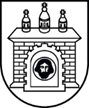 SKUODO RAJONO SAVIVALDYBĖS MERASPOTVARKISDĖL PRETENDENTŲ SKUODO BARTUVOS PROGIMNAZIJOS DIREKTORIAUS PAREIGOMS EITI ATRANKOS KOMISIJOS SUDARYMO2021 m. gegužės 3 d. Nr. M2-11SkuodasVadovaudamasis Lietuvos Respublikos vietos savivaldos įstatymo 20 straipsnio 4 dalimi, Lietuvos Respublikos švietimo įstatymo 59 straipsnio 1 dalimi, Lietuvos Respublikos švietimo ir mokslo ministro 2011 m. liepos 1 d. įsakymu Nr. V-1193 „Dėl Konkurso valstybinių ir savivaldybių švietimo įstaigų (išskyrus aukštąsias mokyklas) vadovų pareigoms eiti tvarkos aprašo patvirtinimo“ patvirtino Konkurso valstybinių ir savivaldybių švietimo įstaigų (išskyrus aukštąsias mokyklas) vadovų pareigoms eiti tvarkos aprašo 5, 15, 19 ir 26 punktais ir atsižvelgdamas į Lietuvos Respublikos švietimo, mokslo ir sporto ministerijos 2021-02-02 raštą Nr. SR-380 „Dėl Švietimo, mokslo ir sporto ministerijos atstovo į viešo konkurso vadovo pareigoms eiti komisiją teikimo“, Lietuvos mokyklų vadovų 2020-10-09 raštą Nr. LMVA-37 „Dėl LMVA kandidatų į švietimo įstaigų vadovų konkursų komisijos narius teikimo“, Skuodo Pranciškaus Žadeikio gimnazijos 2021-04-20 raštą Nr. 2R-27 „Dėl kandidato į komisijos narius teikimo“ ir Skuodo Bartuvos progimnazijos 2021-04-08 raštą Nr. R2-136 „Dėl kandidatų į komisijų narius teikimo“,	s u d a r a u  Pretendentų Skuodo Bartuvos progimnazijos direktoriaus pareigoms eiti atrankos komisiją (toliau – komisiją) šios sudėties:Komisijos pirmininkė – Renata Kilijonienė, Švietimo, kultūros ir sporto skyriaus vedėja. Komisijos sekretorė – Alina Beniušienė, Teisės, personalo ir dokumentų valdymo  skyriaus vyriausioji specialistė.Nariai:Virginija Kazakauskienė – Lietuvos Respublikos švietimo, mokslo ir sporto ministerijos Švietimo kokybės ir regioninės politikos departamento Regioninės politikos analizės skyriaus vyriausioji specialistė; Vaclovas Statkus – Lietuvos mokyklų vadovų asociacijos atstovas, Skuodo rajono Ylakių gimnazijos direktorius; Jolanta Ažondenienė – Skuodo Bartuvos progimnazijos tėvų atstovė;Laura Šamonskytė Stanienė – Skuodo Bartuvos progimnazijos vaikų atstovė;Daiva Jonušienė – Skuodo Bartuvos progimnazijos pedagogų atstovė;Danutė Kazlauskienė – Skuodo Bartuvos progimnazijos socialinių partnerių atstovė, Skuodo Pranciškaus Žadeikio gimnazijos direktoriaus pavaduotoja ugdymui, laikinai einanti direktoriaus pareigas.Šis potvarkis gali būti skundžiamas Lietuvos Respublikos administracinių bylų teisenos įstatymo nustatyta tvarka Lietuvos administracinių ginčų komisijos Klaipėdos apygardos skyriui (H. Manto g. 37, Klaipėda) arba Regionų apygardos administracinio teismo Klaipėdos rūmams (Galinio Pylimo g. 9, Klaipėda) per vieną mėnesį nuo šio teisės akto paskelbimo arba įteikimo suinteresuotam asmeniui dienos.Alina Beniušienė2021-05-03Mero pavaduotoja, pavaduojantiSavivaldybės merąDaiva Budrienė